รูปภาพใบเสร็จ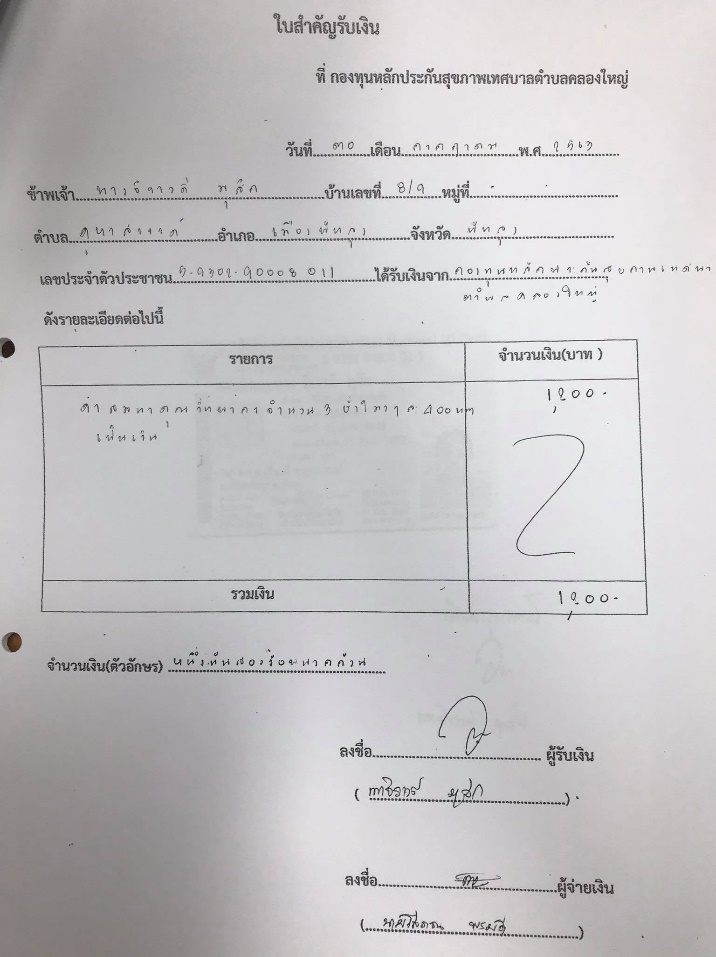 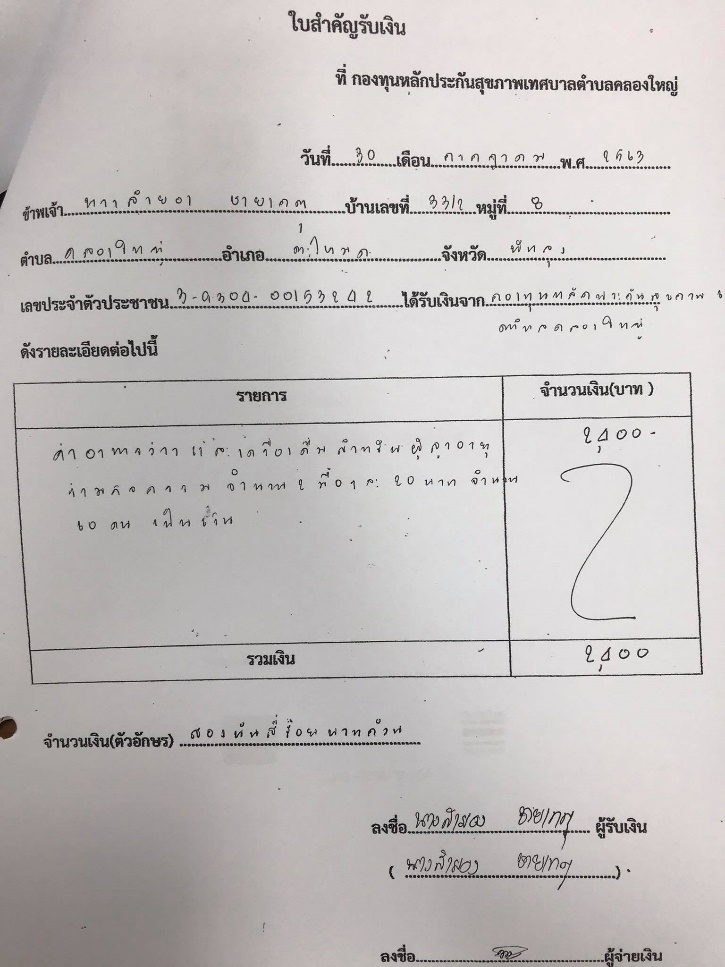 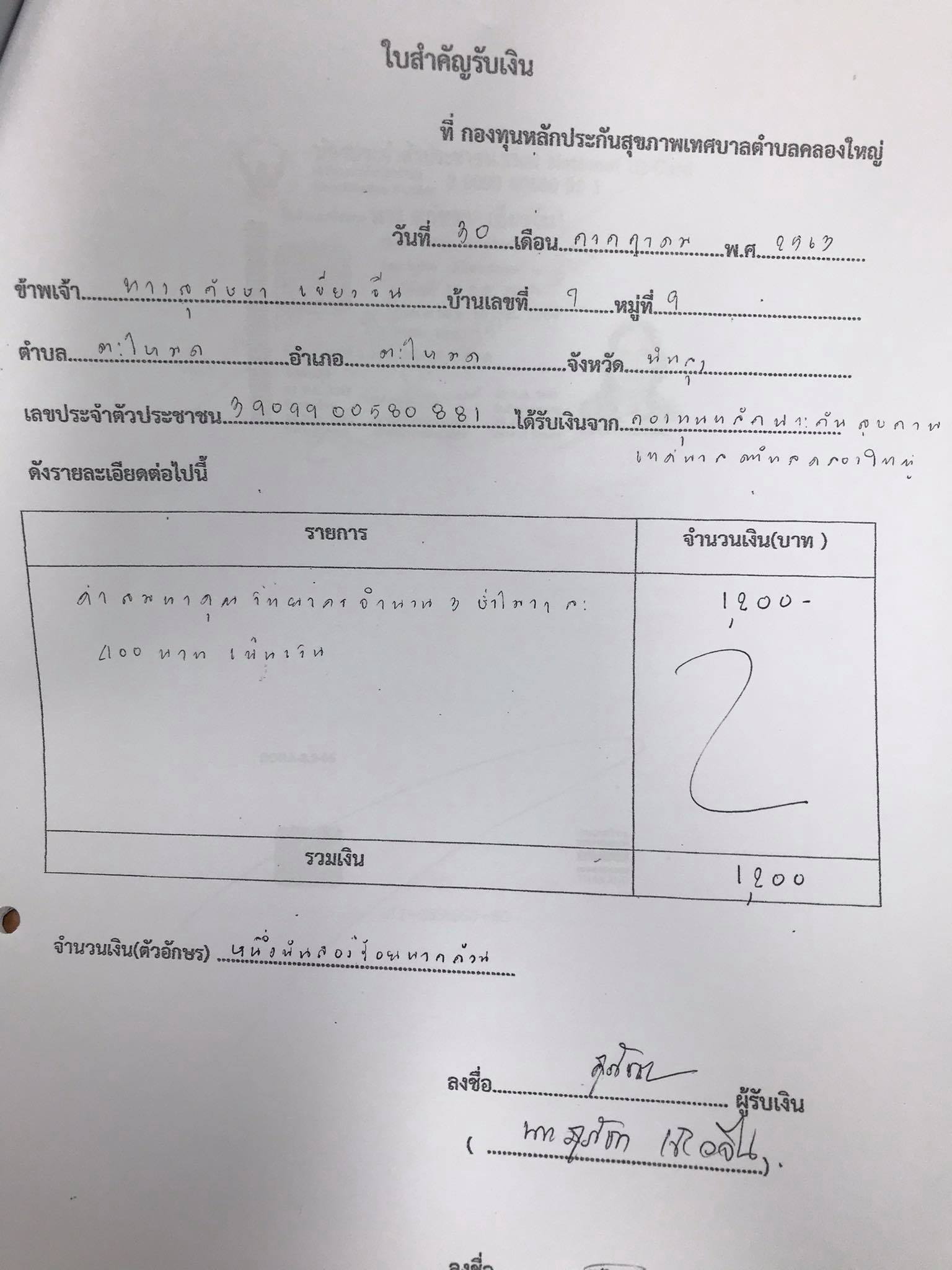 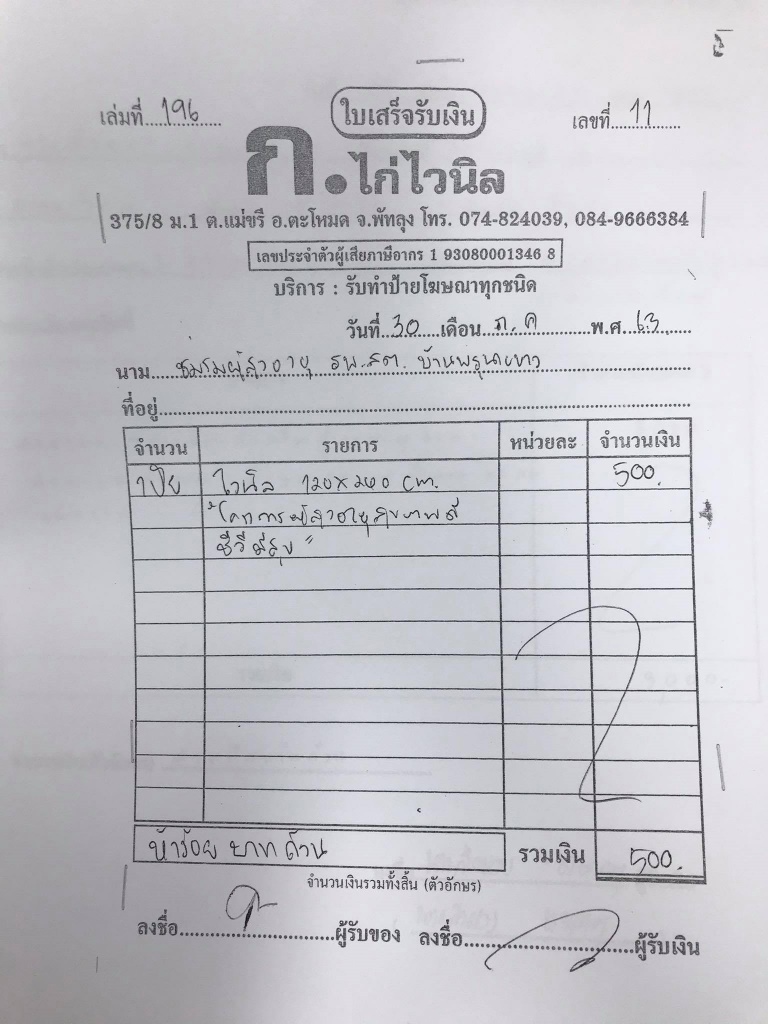 